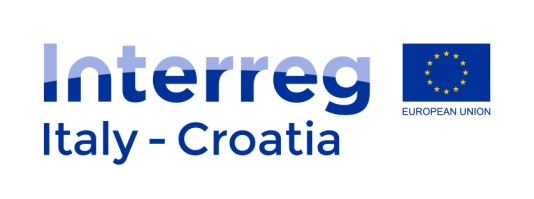 Strategic Environmental Assessment of Italy – CroatiaCross-Border Cooperation ProgrammeQuestionnaire for Public consultationPresentation and objective of the consultation The SEA Directive (42/2001/EC) requires that environmental authorities and the public are consulted as part of the SEA process. According to its art.3, the scope of the consultation is to collect opinion on the draft Programme and the accompanying environmental report before its submission to the legislative procedure.SEA consultation represents an instrument of sustainability in the planning process, as it allows to:use the specific knowledge of the public to improve the environmental assessment and (if necessary) the Programme itself;enhance the transparency of the decision-making process;avoid or resolve potential conflicts between stakeholder groups, increasing the acceptance of decision;enhance the public awareness about the Programme.For the consultation, the draft Cooperation Programme and the draft Environmental Report containing information on environmental effects are made available to the public.This questionnaire represents a tool to facilitate the collection and the subsequent use of remarks and suggestions.1 - Respondent dataFirst Name:Last Name:Organisation:E-mail: Type of organisation: National Authority  Regional or local public authority Other public or equivalent body  Non-Profit organisation, NGO Private company, private agency, consultancy Research institution, University Other (precise): Member State:Region :2 - Questions Q1 - Do you think the measures proposed by the Programme (under axis 1, 2, 3 and 4) are sufficient to address environmental issues in a cross-border context?   No 				 YesIf No, please mention other measures or actions to be taken into account by the Programme: No character limitationQ2 –Do you have any remarks regarding the State of the environment as illustrated in the draft Environment Report (section 3)?  No 				 YesIf Yes, please state your remarks by theme: Climate change adaptation and associated risks Inland water quality and supply Inland biodiversity and ecosystemMarine ecosystem and natural resourcesSoil quality and land useTechnological risksAir quality and health Landscape and cultural heritages EnergyWaste managementNo character limitationQ3–Does the environmental assessment take into account all the potential effects produced by the Programme on the environment and sustainable development (section 6)?  No				 YesIf No, could you please complete or modify the likely effects of the Programme on the environment according to the following environmental issues: Climate change and associated risksEnergyWater and marine ecosystemsAir qualityWastes managementBiodiversitySoil quality and landscapeNatural and Technological risksHealth sanitary risks and nuisancesNatural and cultural heritageNo character limitationQ4 – Does the Environment Report accurately identify all possible mitigation measures to remove, reduce or offset the negative effects of the Programme in the CBC area (section 7)?  No 				 Yes If No, please list the additional measures that you propose for the relevant axis: Axis 1Axis 2Axis 3Axis 4No character limitationQ5– Are the proposed monitoring system sufficient to monitor potential adverse effects on the environment (section 8)?  No 				 YesIf No, could you complete the list or provide indications to make the proposal more efficient? No character limitationQ6 – Do you wish to share other recommendations/suggestions?  No 				 YesIf Yes, provide eventual comments: No character limitation